1  Instituto Superior de Profesorado Nº 7   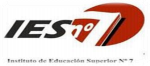 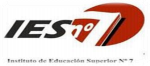 “Brigadier Estanislao López”  Profesorado de Educación Superior en ciencias  de la educación  Profesorado de Educación Superior en Ciencias de la Educación Plan de estudios: D.260/03 RM 2025  Unidad Curricular: Política y Legislación del Sistema Educativo Argentino Curso: Cuarto año  Profesora: Pastrana, M.Cristina  Ciclo Lectivo 2023 Marco referencial: El principal propósito de la presente unidad curricular es compartir con los y las  estudiantes del cuarto año del profesorado de Educación Superior en Ciencias de  la Educación un espacio para estudiar, analizar y debatir cuestiones referidas a la  Educación en general y a la Política Educativa Argentina en particular. Los  contenidos propuestos forman parte del estudio socio-histórico y político de la   El campo de estudios que nos compete es complejo. Se halla ubicada en la línea de  análisis socio-histórico y político de la educación. Conlleva ideologías, valores e  intenciones, en donde se ven involucrados distintos grupos sociales, es por ello que  necesita sustento de un vasto aporte disciplinario; La pedagogía (1°). la política y  economía (2°) en primer término, junto a la historia, la filosofía y la sociología de la  Educación, que permita apropiarse de categorías teóricas que posibiliten una  comprensión sistemática y crítica de los fenómenos de política educacional, de su  carácter complejo, polisémico y multidimensional. El espacio curricular en  cuestión encuentra su justificación en el hecho de que; los sistemas educativos  nacionales son un producto de la modernidad, y a la vez han sido parte de las  condiciones que hicieron posible la creación de un nuevo orden social cuyo centro  lo constituyó el Estado Nacional. Las relaciones entre poder  educación, correspondiente al diseño curricular aprobado mediante el anexo IV del  Decreto Nº 260/03 y su correspondiente modificación en la Resolución provincial  2025/10.  El campo de estudios que nos compete es complejo. Se halla ubicada en la línea de  análisis socio-histórico y político de la educación. Conlleva ideologías, valores e  intenciones, en donde se ven involucrados distintos grupos sociales, es por ello que  necesita sustento de un vasto aporte disciplinario; La pedagogía (1°). la política y  economía (2°) en primer término, junto a la historia, la filosofía y la sociología de la  Educación, que permita apropiarse de categorías teóricas que posibiliten una  comprensión sistemática y crítica de los fenómenos de política educacional, de su  carácter complejo, polisémico y multidimensional. El espacio curricular en  cuestión encuentra su justificación en el hecho de que; los sistemas educativos  nacionales son un producto de la modernidad, y a la vez han sido parte de las  condiciones que hicieron posible la creación de un nuevo orden social cuyo centro  lo constituyó el Estado Nacional. Las relaciones entre poderpolítico y educación  establecen una de las dimensiones relevantes para comprender las funciones que  históricamente ha cumplido la educación en la distribución del poder en la  sociedad y en la producción y reproducción social de las condiciones determinantes del mismo. Las profundas transformaciones de este fin de siglo están actualmente  reconfigurando y redefiniendo los fundamentos y las funciones que le dieron origen  a los sistemas educativos. Entre otros aspectos la complejidad señalada al  principio, viene dada porque la política en si no es autónoma, sino que depende de  un marco social (espaciotemporal) y se relaciona con otros ámbitos de ese marco.  Por otro lado, la disciplina que nos compete puede ser tomada al menos en dos  sentidos. Por una parte, la política educativa como un fenómeno instrumental,  como una herramienta para lograr determinados objetivos o como una  enumeración de leyes, reglamentos y hechos que se sucedieron a lo largo de los  años. La otra acepción del término que complementa y profundiza las políticas  educativas, y es por la cual nos inclinamos, es aquella que la concibe como  fenómeno de poder. En donde los distintos aportes teóricos de los enumerados al  principio nos brindan herramientas para la comprensión, investigación y el  análisis, por ejemplo: el estudio del desarrollo histórico de la educación nos permite  ver que las condiciones actuales de la (educación) son el resultado de una larga  secuencia de opciones que se entienden y explican en un contexto histórico definido  con una particular configuración de las luchas y disputas por el poder y el dominio.  Estas contribuciones, además, nos dan la posibilidad de ubicar a las políticas  educativas dentro del sistema capitalista, en donde una de las características sobre  salientes, como se señaló, es el poder que adquirió el Estado Moderno, mediante  un proceso histórico de acumulación de capitales (P. Bourdieu, 1996). En su texto  Espíritus de Estado, el autor relata y describe los orígenes del Estado Francés cerca  de 1800 y allí describe el proceso histórico de acumulación del poder de este  órgano. Las contribuciones teóricas nos permiten, además, realizar ciertas  inferencias. Por ejemplo, si sostengo una posición liberal sobre el Estado en  general, entonces sostendré una determinada acción en materia de políticas  educativas. La segunda representación, es decir la no instrumental, la que nos  permite vislumbrar a las políticas educativas como relaciones de poder, nos permite  comprender que las políticas educativas presuponen concepciones acerca del ser  humano, la sociedad, el papel del Estado y de los actores en la orientación y provisión de la educación al conjunto de la población. Estas cuestiones nos remiten  al tema del ejercicio del poder de determinados grupos, a su grado de legitimidad  y de representación. Todos estos son, o deberían ser a nuestro juicio, los contenidos centrales y recurrentes de cualquier análisis político de los  fenómenos educativos. Y en este último sentido, es decir el de tomar las políticas  educativas como relaciones de poder, se entiende a la política como una acción que  toma como su campo de aplicación a otras acciones. Esto significa que no sólo el  Estado implementa “políticas”, sino también la sociedad civil, y,  fundamentalmente, las grandes empresas. Una acción es política si influye en otras  acciones, y no directamente sobre el mundo. Podríamos decir que es una acción de  segundo orden, en tanto la acción de primer orden modifica directamente el  mundo.  En relación al marco político esta perspectiva epistemológica de la disciplina se  enmarca en otros fundamentos más generales. Concebida como una institución  social, la escuela es, el lugar privilegiado para la subjetivación, la transmisión y  recreación de la cultura y el saber, circunscripta en un contexto histórico definido  y en relación con otras instituciones del territorio. Este planteo coincide con el  enfoque que pretende atender la situacionalidad de los fenómenos y a la posición  implicada de los actores, de esta manera es necesario plantear el trabajo docente  desde: Inscripción organizacional e institucional, implicación épocal y la relación  entre prescripción y realidad (Nicastro, 2018). Cuestión más que necesaria en este  contexto de emergencia educativa. El lineamiento de inclusión socioeducativa  materializa y garantiza en hechos concretos el derecho a aprender, haciendo  hincapié en la calidad educativa en condiciones de masificación del nivel superior.  En este sentido el desafío que se nos presenta, y el cual pretendemos atender, es   las diferencias entre igualdad de oportunidades y de posiciones, la importancia de  territorialidad, interculturalidad e inter-institucionalidad. En esta línea nuestra  propuesta pretende una mirada crítica de la sociedad en su continuo devenir en  donde las representaciones sobre la “sociedad nacional industrial” han perdido sustento, el “programa institucional de la modernidad se ha resquebrajado” y las  certezas se han caído. Dubet (2017: 102,103)  La perspectiva antes mencionada intenta generar cambios en la formación docente, poniendo firmeza, como señalamos, en la inclusión y la calidad educativa en el Nivel Superior, entendiendo el mismo como un derecho y propiciando el  seguimiento de diferentes trayectorias educativas de cada estudiante (Terigi, 2018).  Es importante destacar en concordancia a lo anterior que documentos recientes  como el Reglamento Académico Marco (Decreto 4199/15) y el Reglamento de  Prácticas Docente Marco (Decreto 4200/15), se consideran estas cuestiones  buscando adaptarse a las necesidades actuales de los/as estudiantes, atendiendo  los diferentes puntos de partida, las realidades más sensibles y urgentes que  ellos/as manifiestan, posibilitando que cada uno/a pueda diseñar su trayectoria, acorde a su realidad.  En relación a lo expuesto en los párrafos anteriores, se piensa una propuesta  didáctica centrada en los/as estudiantes, buscando los sentidos de la práctica y  del pensamiento educativo en relación con sus aprendizajes académicos y con sus  propias vidas, a fin de mejorar sus habilidades personales y profesionales como  estudiantes y futuros/as docentes.  Tal como plantea Freire (2002), enseñar no es transferir conocimiento, sino crear  las posibilidades para su propia construcción o producción (p.47). En este sentido  nos posicionamos desde la perspectiva del constructivismo e interaccionismo  reconociendo que los sujetos de aprendizaje del nivel superior traen consigo una   historia. “El saber se despliega en las infinitas relaciones entre el mundo y  nosotros” Es un “conocimiento relacional” “conocer las relaciones de los sujetos  con todo lo que los rodea, así se transforma el modo de ser de los sujetos” (Méndez,  2011)  Al estar el espacio ubicado en el primer año los/as estudiantes, en general, aún no  se encuentran habituados al trabajo y al ambiente de la educación superior, por lo  cual las habilidades y hábitos de estudio se hallan, en algunos casos, en proceso.  Justamente por esta situación, se implementan clases de consultas, orientaciones  de lectura, un aula virtual y encuentros por Google meet o zoom, con el objetivo de  generar una interacción más personalizadas. Estas pretenden ser valiosas  instancias para aquellos estudiantes que desean aprovecharlas, sea cual sea la modalidad de cursado por la que obtén, según los/as habilita la reglamentación  vigente.  Del mismo modo concebimos que los/as docentes somos también sujetos sociales, históricos y políticos y, por ello, resulta necesaria una constante reflexión acerca  de nuestras propias ideas y prácticas que las desnaturalice y las ponga en tensión.  En este sentido, incluimos de modo transversal la perspectiva de género, con la  intención de desnaturalizar, sospechar, dar lugar a la diferencia, escuchar,   entendernos, construir y tramitar diferencias. (Caldo, 2017: 7). Por último, cabe señalar que desde este enfoque consideramos que la incorporación  de la Tecnología de la Información y la Comunicación resultarán una herramienta  fundamental, sobre todo en este contexto de emergencia, para que los y las futuras  docentes puedan desarrollar procesos cognitivos que permitan identificar,  clasificar y priorizar información, además de incorporar diferentes lenguajes.  Propósito:  Brindar oportunidades de aprendizaje en un contexto de emergencia.  Generar condiciones de aprendizaje que posibiliten a los y a las  estudiantes apropiarse de categorías teóricas y abordajes prácticos  pertinentes para su desempeño crítico y reflexivo como actual estudiante  y futuro docente.  Objetivos:  Analizar las principales perspectivas teóricas acerca del Estado. • Comprender las implicancias de las concepciones acerca del vínculo entre • Estado y sociedad.  Reflexionar sobre los principales campos de deliberación teórica y los instrumentos con los que se definen las políticas educativas desde el Estado. Problematizar las principales políticas educativas que rigieron y rigen el sistema educativo argentino.  Comprender los factores centrales que configuran el panorama actual de  la situación educativa.  Analizar críticamente los principales términos de los debates en materia • educativa.  Formular hipótesis explicativas y propuestas de solución a problemas educativos.  Desarrollar la capacidad de actitud crítica, reflexiva y de transferencia de  las temáticas abordadas.  Reconocer que el diálogo, el intercambio de opiniones y la organización permite comprender y profundizar mejor los temas.  Contenidos y Bibliografía por unidad:   UNIDAD I: Aportes de la Ciencia Política para el análisis de la política educacional  Poder y política. Política y Gobierno. Las principales concepciones del Estado y sus  consecuencias en materia de políticas educativas. Las políticas públicas como  expresión de la intervención del Estado en los procesos de producción y  distribución. La construcción de la política educacional como campo de estudio de  las Ciencias de la Educación.  BIBLIOGRAFÍA UNIDAD I:   Bourdieu, P. “Espíritus de Estado”, en: Revista sociedad n°8, UBA, Facultad De  Ciencias Sociales, Buenos Aires, 1996.   Durkheim, E. “Educación y Sociología”. Grandes Obras del Pensamiento  Contemporáneo. Ed: Altaya, Barcelona, 1999  Foucault. M. La verdad y las formas jurídicas. “Cuarta y Quinta Conferencia” Foucault, M., Historia de la sexualidad I. La voluntad de saber (1976), México,  Siglo XXI, 1977, puntos 2 del cap. IV.  Locke, J. “Ensayos Sobre el Gobierno Civil”. Editorial: Biblioteca de los grandes  pensadores, Buenos Aires 2002   Lenin, V. “Obras Completas” tomo XIII. ED: Cartago. Buenos Aires, 1960  - Manacorda. M. A “Marx y la Pedagogía Moderna”. Ed: Colección Libros Tau,  Barcelona, 1969.  Marx, K. “Guerra Civil en Francia”. Editorial: Ateneo, Buenos Aires,1973  - Marx, K. “Manifiesto del Partido Comunista”. Editorial: Ateneo, Buenos  Aires,1973  -Oszlak O. “La Formación del Estado Argentino”. Orden, progreso y organización  nacional”, Ediciones Ariel Historia. 1997   Paviglianiti, N. Aproximaciones al desarrollo histórico de la Política Educacional,  Serie Fichas de Cátedra, Buenos Aires: OPFYL. 1993.   Puelles Benitez, M. "Estado y educación en las sociedades europeas". En: Revista  Iberoamericana de Educación Nro 1, enero-abril. OEI, Madrid, 1993.   UNIDAD II: Hacia la construcción del sistema educativo nacional (Desde principios  de siglo hasta 1880)  Debates educativos de la primera mitad del siglo XIX. Los proyectos de Nación de  Alberdi y Sarmiento. La función de las instituciones escolares en la formación de  la Nación-Estado. La gestación del sistema de instrucción primaria. Relación  Naciónprovincias. El sentido político de la naciente educación media: colegios  nacionales y escuelas  normales. La Universidad.  BIBLIOGRAFÍA UNIDAD II:  Fernández, María del Carmen. Colegio Nacional y Escuela Normal: la constitución  de una identidad ciudadana diferenciada, Anuario de la Sociedad Argentina de  Historia de la Educación N° 3, 2001,P. 89-112.  Martínez Paz, F. (1986) Primera etapa: Hacia el sistema educativo nacional (1863-1884) En Martínez Paz, El sistema educativo nacional. Córdoba: Editorial Universidad Nacional de Córdoba. p. 17-55. Puiggrós, A (2003) La formación del sujeto independiente. En Puiggrós, A. Qué pasó en la historia de la Educación. Breve historia desde la conquista  hasta el presente. Buenos Aires. Editorial Galerna. p . 24-37.  Tedesco, J. C. (1984). Educación y sociedad en la Argentina (1980-1900) Buenos Aires, CEAL, 1984. Caps. III, IV y VIII.  Terán, O (2008) Lección 3, La Generación del 37: Alberdi y Sarmiento. En Terán, O. Historia de las ideas en Argentina. Diez lecciones iniciales 1810- 1980.  Fuentes:  Alberdi, Juan B., Bases y puntos de partida para la Organización Nacional. (cualquier edición).  Constitución Nacional de 1853, artículos vinculados con educación Cap. XIII.  Ley de Subvenciones. Año 1871.  Ley Nº 934 (libertad de enseñanza).  Sarmiento, Domingo F., Educación Popular, "Introducción".  UNIDAD III: Consolidación del sistema educativo nacional (1880-1916) La  instrucción primaria: el Congreso Pedagógico Nacional de 1882, la Ley 1420, y la  Ley Láinez. La homogeneizació. Debates: educación laica vs. Educación religiosa.  La Ley 1597, sobre estatutos universitarios. Incidencias del positivismo en  educación. El normalísimo. La educación media en debate: los ministerios de  Magnasco y Saavedra Lamas y sus intentos de reforma. La educación alternativa: socialismo y anarquismo.  BIBLIOGRAFÍA UNIDAD III:  -Alliaud, A., (2007). Los maestros y su historia. Los orígenes del magisterio Argentino. Buenos Aires: Editorial Granica.  -Bertoni, L. (2001).La escuela y la formación de la nacionalidad, 1884-1890. Cap.2. En Bertoni, L. Patriotas, cosmopolistas y nacionalistas. La construcción de  la nacionalidad argentina a fines del siglo XIX. Buenos Aires: Editorial FCE. p. 41- 78.  -Martínez Paz, F. (1986). Segunda etapa: Formación y Consolidación del Sistema Educativo Nacional (1884- 1916). En Martínez Paz, F. El sistema  educativo nacional. Córdoba: Editorial Universidad Nacional de Córdoba. p 58- 103.  -Puiggrós, A. (1990). Sujeto pedagógico y control social. En Puiggrós, A. Sujetos, disciplina y curriculum en los orígenes del sistema educativo argentino. Buenos Aires: Editorial Galerna. p 115145.  - Terán, O. (2008). Lección 4. El 80. Miguel Cané, Lección 5. El positivismo: J.María Ramos Mejía y José Ingenieros, y Lección 6. El centenario. En Terán, O. Historia de las ideas en Argentina. Diez lecciones iniciales, 1810- 1980. Buenos Aires: Editorial Siglo XXI. p 109-189.  -Fuentes:  -Ley 1420 (1884)  -Ley Lainez (1905)  -La Ley 1597, sobre estatutos universitarios.  -Proyecto Saavedra Lamas.  UNIDAD IV: Nuevos grupos sociales y proyectos educativos (1916-1955) Sectores  medios y radicalismo. La Reforma Universitaria de 1918. Conmociones nacionales  e internacionales: su repercusión en el sistema educativo. Influencias de la  pedagogía espiritualista. Convivencia del liberalismo y del nacionalismo en las  políticas educativas. La experiencia Fresco-Noble en Buenos Aires. Otras  experiencias. Sectores populares y peronismo. La democratización del acceso en los diferentes niveles del sistema educativo. El rol de la educación en un proyecto industrializador: la organización de la CNAOP y la creación de la Universidad Obrera.  La difusión de la Doctrina Nacional Justicialista a nivel escolar. La enseñanza religiosa en la escuela pública. La relación Universidad y gobierno. La legislación universitaria.  BIBLIOGRAFÍA UNIDAD IV:  -Dussel, I. y Pineau, P.: "De cuando la clase obrera entró al paraíso: la educación técnica oficial durante el primer peronismo", en: Puiggrós, A. (dir.) y Carli, S.(cord.) Discursos pedagógicos e imaginario social en el primer peronismo. Historia de la Educación Argentina. Tomo VI, Ed. Galerna, Buenos Aires, 1995 -Martínez Paz, F. (1986). Crisis del Sistema Educativo Nacional (1916-1955 ) . En Martínez Paz, F. El sistema educativo nacional. Córdoba: Editorial Universidad Nacional de Córdoba. p 105- 197.  -Somoza Rodriguez, M. (1997),“Interpretaciones acerca del proyecto educativo del primer peronismo. De `agencia de adoctrinamiento´ a `instancia procesadora de demandas´” en: Revista Argentina de Historia de la Educación, Bs. As. -Terán, O. (2008). Lección 7, Lección 8 y 9. En Terán, O. Historia de las ideas en Argentina. Diez lecciones iniciales, 1810-1980. Buenos Aires: Editorial Siglo XXI.  P 191-279.  Fuentes:  -El manifiesto Liminar de la Reforma Universitaria de 1918.  -Ley de educación común, normal y especial (Santa Fe, 1934)  UNIDAD V: El sistema educativo en un período de semidemocracias y autoritarismos (1955-1983) La “desperonización” de la enseñanza y el retorno a la  tradición liberal. La inauguración de una nueva política universitaria. El  desarrollismo y la educación como un instrumento para la promoción del desarrollo  nacional. Subsidiariedad del estado y enseñanza privada. La ley Domingorena y el  surgimiento de las universidades privadas. El golpe militar de 1966: autoritarismo  e intervención en la Universidad. Los proyectos de reforma educativa y el nuevo  intento de implantar la Escuela Intermedia.  El retorno del peronismo: educación, politización y conflictividad social. El Proceso de Reorganización Nacional: censura, oscurantismo y deterioro de la calidad educativa. La transferencia de las escuelas primarias nacionales a las provincias.  BIBLIOGRAFÍA UNIDAD V:  Dabat, R. (1999) Historia de la Educación Argentina y Latinoamericana. Buenos Aires. Editorial: Universidad Nacional de Quilmes. p 167-176. - Kauffman, C. y Doval, D. (1999) Paternalismo pedagógico, Rosario,Argentina. Martínez Paz, F. (1986). Retorno y Reformación de las instituciones  educativas de la democracia republicana (1955-1958 ) La educación en la planificación del desarrollo nacional(1958-1966) . En Martínez Paz, F. El sistema educativo nacional. Córdoba: Editorial Universidad Nacional de Córdoba. P 198 a 249  Terán O. (2008). Lección 9 y 10. EN Terán, O. Historia de las ideas en Argentina. Diez lecciones iniciales. 1810-1980. Buenos Aires. Editorial: Siglo XXI. P258-304.  Suasnábar, C. (2004) Universidad e Intelectuales. Educación y política en la Argentina (1955-1976). Edit. FLACSO/Manantial, Bs. As. Cap. 1. “Desarrollismo, sociología científica y planeamiento de la educación: el debate intelectual de los sesenta.  Fuentes:  Ley 14557/58 (sobre Universidades Privadas y Decreto Reglamentario del 12-02-59)  UNIDAD VI. Las reformas educativas de la década de 2000.  Financiamiento. Expansión y ampliación de la escolaridad. Discusión por la  calidad y la evaluación. Rol del estado y severas críticas a los efectos sociales de  las políticas neoliberales. Los debates internacionales sobre la igualdad de  oportunidades y de posiciones. Las políticas educativas en Argentina: cambios legislativos y reformas educativas. Los alcances y obstáculos en la implementación  de la obligatoriedad de la escuela media. La relación entre la política socioeducativa  y la reconfiguración de ciertos derechos de ciudadanía. ¿Cómo enfrentan distintos  países de la región latinoamericana la selectividad social de los sistemas educativos  con el propósito de garantizar la universalización del derecho a la educación? Los  dilemas de las políticas universitarias: expansión, igualdad de oportunidades y  democratización.  BIBLIOGRAFÍA UNIDAD VI:  Benítez Larghi, S. (2013) “Los sentidos de las políticas públicas tendientes a la universalización del acceso a las tecnologías digitales: el caso del Programa Conectar Igualdad”. En Cuestiones de Sociología, nº 9. Disponible en:  http://www.cuestionessociologia.fahce.unlp.edu.ar/  Bentancur, N. (2011) Los Planes Nacionales de Educación en América Latina:  ¿instrumentos para una nueva generación de políticas educativas? Material  preparado para el XIV Curso Regional sobre Planificación y Formulación de  Políticas Educativas IIPE-UNESCO, Bs. As., agosto  Bezem, P.; Mezzadra, F. Y Rivas, A. (2012). Monitoreo de la Ley de Financiamiento  Educativo. Informe Final. Buenos Aires, CIPPEC.  Braslavsky, Cecilia (1985), La discriminación educativa en la Argentina, FLACSOGEL, Bs. As., Introducción.  De Luca, R. (2017) Brutos y Baratos., Buenos Aires, Argentina. Razón y Revolución (introducción)  -López, N. (2007). Las nuevas leyes de educación en América Latina: una lectura a  la luz del panorama social de la región. En colaboración con Valeria Buitrón.  Primera edición. Buenos Aires: IIPE UESCO. Campaña Latinoamericana por el  Derecho a la Educación.  Puiggrós, A. (2003), De la dictadura al presente. En Puiggrós, A. Qué pasó en la  historia de la Educación. Breve historia desde la conquista hasta el presente.  Buenos Aires. Editorial Galerna. p. 125-147.  Fuentes:  Ley de Educación Superior (1995), Ministerio de Educación, Ciencia y Tecnología,  Buenos 	Aires, 	Argentina. 	www.coneau.edu.ar/que_es/document/  leyesynorm/leyesynorm.html  Ley Federal de Educación (1993), Ministerio de Educación, Ciencia y Tecnología,  Buenos Aires, Argentina.  Fuentes:  DOCUMENTO DE CÁTEDRA SOBRE IMPLEMENTACIÓN DE LA LEY FEDERAL DE EDUCACIÓN. Elaborado por: María Catalina Nosiglia. (UBA)Año 2006.  Ley de Educación Nacional. Ley N° 26206/2006 Ley de Educación Superior. Ley Nº 24521/1995  Ley de Educación Técnico Profesional. Ley Nº 26058/2005  Ley de Financiamiento Educativo. Ley Nº 26075/2005  Decreto N° 459/2006  Informe Técnico sobre el Decreto N° 459/2006  Ley de los 180 días de clase. Ley Nº 25864/2003  Ley del Fondo Nacional de Incentivo Docente. Ley Nº 25919/2004 - Ley del Programa Nacional de Educación Sexual Integral. Ley Nº 26150/2006  Propuesta Metodológica: Desde la siguiente propuesta se considera que este  espacio es uno de los propicios para la reflexión teórica y práctica sobre los  problemas del campo de la ORIENTACIÓN EDUCATIVA. Se propone una puesta en dialogo de diferentes textos con el objetivo de estimular la discusión crítica y  reflexiva, esto se pretende realizar mediante la modalidad taller. Las decisiones  didácticas y metodológicas que se toman están en estrecha relación con los sujetos  que aprenden en el nivel superior, las características del campo disciplinar, el nivel de enseñanza en el que se desarrolla y el tipo de conocimiento que circula. Además,  se considera inminente la incorporación de las tecnologías de la información y  comunicación (TIC), para lograr el desarrollo de procesos cognitivos que permitan  al y la estudiante identificar, clasificar y priorizar información. No podemos dejar  de mencionar que las TIC abren posibilidades que no se tenían previamente (Díaz Barriga, 2003). Resignifican los tiempos y los espacios de las clases más allá del  aula, permitiendo, de esta manera, nuevas formas de trabajo, eminentes estas en  el contexto de emergencia actual.  El propósito principal es favorecer los procesos comprensivos (Litwin, 2008),  mediante dispositivos pedagógicos que los estimulen. Es así como desde la cátedra  se propone trabajar incorporando los diferentes lenguajes: -La pregunta (Litwin, 2008: 80-81), Se realizan en los distintos momentos de la  clase, con el objeto de promover la comprensión en los/as estudiantes. -Las experiencias artísticas (Eisner, 2004: 119), se propone observar cuadros,  obras de teatro, cine y escuchar obras musicales. Con la intención de promover  oportunidades y estímulos para usar el lenguaje. En varias oportunidades este  trabajo será posible gracias a la incorporación de las TIC. Las visitas a museos y  muestras de diverso carácter, así como a instituciones educativas tradicionales,  archivos y bibliotecas constituyen experiencias potentes para acercar el patrimonio  educativo a través de los objetos-huella y su relación con el contexto. -El trabajo grupal (Shulman, Lotan, y Whitcomb,1999): se presentan desafíos con  la intención de que sean resueltos de forma colaborativa.  -Investigar con tecnologías (Sagol, Cecilia,2012): recolectar información y promover alfabetizaciones críticas.  -Estrategias de meta cognición (Rottemberg- Anijovich, 2007): se pretende permitir  a él/ la estudiante reflexionar, volver a pensar en sus ideas previas, revisar el  proceso de cómo aprendió. Para ello se propone, analizar la tarea, diseñar  estrategias vinculadas con la tarea, detectar y seleccionar estrategias personales y  adecuadas, analizar factores externos.  -Estrategias de Lectura y escritura (Brailovsky 2014): Toma de apuntes  compartidos, guía de lectura y escritura en base a preguntas para la comprensión  de textos bibliográficos a partir del rearmado del texto por escrito, reseñas de clase  y mapas conceptuales con diferentes medios tecnológicos.  Evaluación  Desde la siguiente perspectiva entendemos a la evaluación como multirreferencial,  opuesta al control, concebido como monorreferencial (Ardoino, 2005:23). De esta  manera pretende ser un medio de información que posibilita la mejora de las  prácticas de enseñanza y aprendizaje. En lo referido al desempeño docente procura ser una instancia reflexiva que permita tomar decisiones contextualizadas. En este  sentido se sigue a Freire (2008): El aprendizaje del educador al educar se verifica   en la medida que el educador humilde y abierto se encuentre permanentemente  disponible repensar lo pensado, revisar sus posiciones... (p. 28) De acuerdo a lo expresado cuando pensamos en la evaluación de los/as  estudiantes es imposible pensarlo disociado de la enseñanza, de los contenidos y  de las estrategias didácticas utilizadas. La propuesta tiende a ser continua,  cualitativa, formativa e integral en el marco de la complejidad, para propiciar en  los/as estudiantes la autoconciencia de sus procesos de aprendizajes. De esta  manera la concebimos la evaluación como un dispositivo que sirve no sólo para  acreditar, sino para diagnosticar, retroalimentar, reflexionar y mejorar las  prácticas de enseñanza y las de aprendizaje (Anijovich y Cappelletti, 2017).  Instrumentos y momentos de evaluación: instancia inicial, indagación de saberes  previo e intereses, se realiza en clase (virtual) y mediante foros en el aula virtual.  Instancia procesual, trabajos prácticos grupales e individuales. Dos exámenes  parciales (con sus respectivos recuperatoríos en las instancias que se recupere la  presencialidad). Instancia final. Por último, evaluación final ante tribunal (en los  casos que no se llegue a la promoción) o en coloquio integrador. Criterios generales de evaluación: Capacidad de comunicación: claridad y precisión conceptual, ortografía y redacción. Ejercicio de habilidades intelectuales: orden,  rigor lógico, análisis y síntesis, relación, comparación, transferencia a situaciones  actuales. Utilización de la metodología histórico-educativa. Actitud crítica ante las  fuentes y la bibliografía. Manejo de bibliografía. Es importante aclarar que desde el  respeto a las diferentes trayectorias de los y las estudiantes los criterios de  evaluación contemplarán la posibilidad de logros diferenciados.   Bibliografía del Proyecto:  Agaben, G (2011) ¿Qué es un dispositivo? Revista sociológica, año 26,n°72, pp 249  264.  Alliaud, A. (2017) Los artesanos de la enseñanza. Acerca de la formación de  maestros con oficio. Buenos Aires. Paidos  Alvarez Mendez, J. (2001) Evaluar para conocer examinar para excluir. Madrid.  Morata. 3ra edición.  Anijovich, R., Cappelletti, G. (2017) La evaluación como oportunidad. Buenos Aires.  Paidos  Ardoino, J. (2005) Complejidad y Formación. Pensar la Educación desde una  Mirada Epistemológica. Buenos Aires: Facultad de Filosofía y Letras –UBA y  Ediciones Novedades Educativa  Arendt, H. (1996) Entre el pasado y el futuro. Barcelona: Península. Buenos Aires.  Paidós.  Bolívar A y otros (2001) La investigación biográfica-narrativa en educación.  Enfoque y metodología. Madrid: La Muralla.  Brailovsky, D., Mechón, A. (2014) Estrategias de escritura en la formación. La  experiencia de enseñar escribiendo, Buenos Aires. Noveduc  Castells, M. (2000) La sociedad Red. Madrid. Segunda edición. Alianza Editorial. Cerletti, A. (2008) Repetición, novedad y sujeto en la educación. Un enfoque  filosófico y político. Buenos Aires. Del estante. De Alba, A. (1990) Teoría y educación. En torno al carácter científico de la  educación. CESU-UNAM, México.  Davini; M (2015) La Formación en la Práctica Docente. Buenos Aires. Paidós Díaz Barriga, F. y Hernández, G. (2003). Estrategias docentes para un aprendizaje significativo. Una interpretación constructivista (2a. ed.). México: McGraw Hill. Dustchatzky, S Correa, C. (2002) Chicos en banda. Los caminos de la subjetividad  en el declive de las instituciones. Bs. As. Paidos.  Dubet F. (2010) Crisis de la transmisión y declive de la institución. Política y  Sociedad, 	2010, 	Vol.47 	Núm. 	2: 	15-25  Recuperadohttp://revistas.ucm.es/index.php/POSO/article/view/POSO1010230 015A  Dubet F. (2017) Lo que nos une. Cómo vivir juntos a partir de un reconocimiento  positivo de la diferencia. Bs. As. Siglo XXI.  Eldestein, G. Formar y formarse en la enseñanza. Buenos Aires. Paidos. Hassoun, J. (1994) Una ética de la transmisión en Los contrabandistas de la  memoria. Bs. As. De la Flor.  FICHA DE CÁTEDRA: Educación y Género. (2017). UNR. Pedagogía Freire, P. (1985). Hacia una Pedagogía de la Investigación.  Freire, P (2015) Pedagogía de los sueños posibles. Por qué docente y alumnos  necesitan reinventarse en cada momento de la historia. Bs As. Siglo XXI Frigerio, G (2018) Institución, Transmisión y oficio. Conferencia presentada para  el Ministerio de Educación de la Provincia de Santa Fe en el marco del concurso de titularización de horas cátedras de nivel Superior.  Litwin, E, (2008), El oficio de enseñar, Buenos Aires: Paidós Mendez, M. (2011)  Procesos de Subjetivación. Ensayos entre Antropología y Educación. Entre Ríos.  Fundación La Hendija.  Nicastro, S. (2018) “Trabajar en la escuela. Análisis de prácticas y de experiencias  de formación”, Rosario, Homo Sapiens  Rottemberg, R. Anijovich, R (2007), Estrategias de enseñanza y diseño de unidades  de aprendizaje, Bernal, Universidad Nacional de Quilmes. Souto, M (1993) Hacia una Didáctica de lo Grupal. Buenos Aires: Miño Dávila  Editores.  ----------- (1998) “La Clase escolar. Una Mirada desde la Didáctica de lo Grupal”,  en Corrientes Didácticas Contemporáneas. Buenos Aires: Paidós. ----------- (1999) Grupos y Dispositivos de Formación. Buenos Aires: Facultad de  Filosofía y Letras – UBA y Ediciones Novedades Educativas.  Shulman, J.et al (1999) El trabajo en grupo y la diversidad en el aula. Buenos  Aires: Amorrourtu.  Sagol, Cecilia (2012), “El aula aumentada”, en Webinar 2012: Aprendizaje ubicuo  y modelos 1 a 1, organizado por IIPE-UNESCO y Flacso Argentina, 14 al 16 de  marzo.  Vygotsky, Lev (1979), El desarrollo de los procesos psicológicos superiores,  Barcelona, Grijalbo.  Zuluaga, O. et al (2003) Pedagogía y Epistemología. Bogotá: cooperativa Editorial Magisterio.  Documentos oficiales y normativa  Ministerio de Educación Prov. Santa Fe (2015). Diseño Curricular de la carrera de Profesorado de Educación Secundaria en Geografía. Res. Ministerial N°. 2090/15. Ministerio Educación Prov. Santa Fe (2015). REGLAMENTO ACADÉMICO MARCO  (RAM)  para los Institutos de Educación Superior públicos de gestión oficial y privada. Ministerio de Educación Prov. Santa Fe (10/2017) Acompañamiento a las  trayectorias de los estudiantes. Encuentro Provincial de Educación Superior.  Rosario, Santa Fe.  Política Educativa de la Provincia de Santa Fe. Ejes e implementación. Recuperado  dehttps://www.santafe.gov.ar/index.php/educacion/guia/get_tree_by_node?nod e_id= 195282Ley de Educación Superior N°. 24.521/95. 